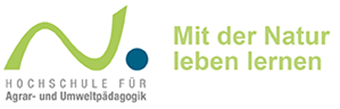 Hochschule für Agrar- und UmweltpädagogikDie Hochschule für Agrar- und Umweltpädagogik Wien ist das pädagogische Zentrum für Aus- und Weiterbildung von Lehrerinnen und Lehrern sowie BeraterInnen und Berater in land- und forstwirtschaftlichen sowie umweltpädagogischen Berufsfeldern. Sowohl der ländliche als auch der urbane österreichische Wirtschaftsraum sind zunehmend von einem strukturellen, ökologischen und gesellschaftlichen Wandel betroffen. Gut ausgebildete Menschen sind wertvolle MulitiplikatorInnen und Multiplikatoren einer zukunftsfähigen Entwicklung.„Wir ergänzen theoretisches Wissen um praktische Erfahrungen, damit die Studierenden alle im Beruf erforderlichen Kompetenzen erwerben. Wir lehren, lernen und forschen aus ökologischer, ökonomischer und sozialer Perspektive.“ Rektor Thomas HaaseDie Hochschule für Agrar- und Umweltpädagogik bildet LehrerInnen und Lehrer und BeraterInnen und Berater für die Landwirtschaft, Forstwirtschaft und den Umweltbereich aus. In der Fort- und Weiterbildung werden Seminare, Workshops, Lehrgänge und Konferenzen für Berufstätige angeboten.Folgende Studienrichtungen werden an der Hochschule für Agrar- und Umweltpädagogik angeboten:* Bachelorstudium Agrarpädagogik* Bachelorstudium Umweltpädagogik* Masterstudium Agrarpädagogik und Beratung* Masterstudium Umweltpädagogik und Beratung* Hochschullehrgänge mit und ohne MasterabschlußKontakt:DI Birgit SteiningerHochschule für Agrar- und UmweltpädagogikAngermayergasse 1, 1130 Wienbirgit.steininger@agrarumweltpaedagogik.ac.atTel: 0664/13 575 43